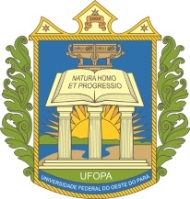 UNIVERSIDADE FEDERAL DO OESTE DO PARÁINSTITUTO DE CIÊNCIAS E TECNOLOGIA DAS ÁGUASCURSO DE BACHARELADO EM GESTÃO AMBIENTALANEXO VITERMO DE ENCAMINHAMENTO DO TRABALHO DE CONCLUSÃO DE CURSO PARA DEFESAEu, ________________________________________________, na qualidade de professor(a) orientador(a), encaminho para apresentação e defesa pública, o Trabalho de Conclusão de Curso do (s) discente (s) do Curso de Bacharelado em Gestão Ambiental da UFOPA, ______________________________________________________[nome do(s) discente (s)], intitulado_____________________________________________________________________________________________________________________________________________________.Considero que o trabalho atende aos requisitos exigidos e que o(s) discente (s) se encontra (m) apto(s) a apresentá-lo perante a Banca Examinadora.Por ser verdade, firmo o presente.Santarém/PA, _____ de ___________________ de ________._______________________________________Assinatura do(a) orientador(a)